RAPORT PODSUMOWUJĄCY Z DZIAŁAŃ PODJĘTYCH W OKRESIEPRZYGOTOWAWCZYM REALIZACJI PROGRAMUSZKOŁA PROMUJĄCA ZDROWIE w Zespole Szkół Techniczno-Informatycznych im. Jana Nowaka-Jeziorańskiego w Łodzi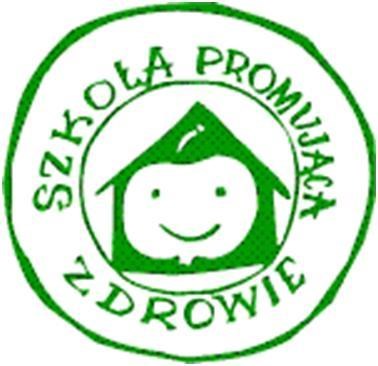 OKRES REALIZACJI 2021-2022PODSTAWOWE INFORMACJE O SZKOLE Zespół Szkół Techniczno-Informatycznych im. Jana Nowaka-Jeziorańskiego w Łodzi od 20 lat zajmuje się promocją zdrowia i prowadzi edukację prozdrowotną i ekologiczną. Troska o dobre samopoczucie uczniów i wszystkich pracowników jest jednym z priorytetów naszej działalności. Pragniemy, aby w szkole panowała dobra atmosfera, a cała społeczność podejmowała działania dla poprawy własnego samopoczucia i zdrowia, ucząc się, jak zdrowiej i lepiej żyć. Hasłem przewodnim naszych działań jest Zwiększyć świadomość społeczności szkolnej na temat wpływu stylu życia na stan zdrowia i środowiska. Zależało nam by uświadomić naszym uczniom, że dbanie o środowisko wpływa na nasze zdrowie. Daje to gwarancję, że uczniowie będą mobilizować rodziców do troski o środowisko. Szczególnie ważne jest dotarcie do szerokiego grona odbiorców i kształtowanie właściwych postaw konsumenckich, racjonalnego gospodarowania żywnością, wodą, selektywnej zbiórki odpadów - szeroko rozumianej dbałości o zasoby środowiska, promowania postaw „zero waste” w życiu codziennym. Edukacja ekologiczna i prozdrowotna powinna prowadzić do rozumienia podstaw zrównoważonego gospodarowania środowiskiem naturalnym, wprowadzania nowoczesnych technologii ochrony środowiska, działania na rzecz oszczędnego korzystania z dóbr przyrody, kształtowania nawyków oszczędnego gospodarowania zasobami, wdrażania umiejętności myślenia holistycznego, polegającego na rozumieniu potrzeb człowieka i przyrody.	Wiemy, że świadomość ekologiczna społeczeństwa jest nadal niska, co skutkuje pojawieniem się wielu zagrożeń dla środowiska przyrodniczego i zdrowia człowieka. Zanieczyszczenia wody, powietrza i gleby zagrażają występowaniem zaburzeń ekosfery. Skutkiem tego jest pogorszenie się stanu zdrowia ludzi np. nowotwory, alergie, choroby cywilizacyjne. Skuteczność edukacji ekologicznej jest nadal niewystarczająca do zmiany postaw ludzi. Brak jest świadomości, że troska o środowisko wpływa na zdrowie i długość życia człowieka. Edukacja powinna uświadamiać holistyczne powiązanie ochrony środowiska z jakością życia społeczeństwa.Poprzez podejmowane działania chcemy doprowadzić do takiego stanu świadomości społeczności szkolnej, w którym edukacja ekologiczna oraz jej efekty będą postrzegane jako niezbędny warunek rozwoju społecznego i zdrowia. Zależy nam na promowaniu stylu życia sprzyjającego zdrowiu i zachowaniu zasobów środowiska. Bardzo ważne jest przygotowanie społeczeństwa do realizacji zadań z zakresu ochrony środowiska i zdrowia, zwłaszcza poprzez edukację młodzieży, a także przez wspólne działania i pedagogizację.Zależało nam na aktywnym udziale nie tylko młodzieży, ale również osób dorosłych w naszych projektach. Tylko poprzez wspólne działania jesteśmy w stanie zrobić coś dobrego dla naszej planety i nas samych. Nasze działania były monitorowane na bieżąco. W trakcie ich realizacji dokonywaliśmy ich ewaluacji, celem określenia mocnych i słabych stron i podjęcia działań korygujących.POZYTYWNA OPINIA CZŁONKÓW RADY PEDAGOGICZNEJ W SPRAWIE WDROŻENIA I REALIZACJI PROJEKTU SZKOŁA PROMUJĄCA ZDROWIENa posiedzeniu Rady Pedagogicznej Zespołu Szkół Techniczno-Informatycznych im. Jana Nowaka-Jeziorańskiego w Łodzi w dniu 18 października 2021 r. jednogłośnie podjęto decyzję w sprawie wdrożenia i realizacji w naszej szkole działań zmierzających do uzyskania Wojewódzkiego Certyfikatu Szkoły Promującej Zdrowie. Program Szkoła Promująca Zdrowie doskonale łączy w sobie działania kształtujące postawę zdrowego stylu życia, buduje dobre relacje między członkami społeczności szkolnej oraz tworzy lepsze warunki do przyswajania wiedzy. Istotnym atutem programu są gotowe, narzędzia do autoewaluacji działań umożliwiające refleksję nad własnymi dokonaniami, a także możliwość współpracy z innymi placówkami.OPIS PRACY SZKOLNEGO KOORDYNATORA I ZESPOŁU D/S PROMOCJI ZDROWIA ORAZ INFORMACJA O SKŁADZIE ZESPOŁURealizacja programu Szkoła Promująca Zdrowie wymaga systematycznej, intensywnej pracy całej społeczności szkolnej. Droga do uzyskania certyfikatu SZPZ jest procesem długofalowym, którego założeniem jest dokonywanie zmian w środowisku mających na celu kształtowanie zdrowego stylu życia. Zgodnie z założeniami programu tylko wspólne zaangażowanie dyrekcji, nauczycieli, uczniów, rodziców, pracowników niepedagogicznych może spowodować, by cały proces przebiegał sprawnie, twórczo i efektywnie a wprowadzone zmiany były trwałe.Nad całością procesu tworzenia Szkoły Promującej Zdrowie czuwał zespół do spraw promocji zdrowia wyłoniony w trakcie posiedzenia rady pedagogicznej w składzie:Małgorzata Krukowska– koordynator programuKatarzyna Kaczmarek-Sowińska -koordynator programuAnna Sierba – wicedyrektorBartłomiej Szczepaniak – nauczyciel wychowania fizycznego Renata Drąszczyk – nauczyciel chemiiKrzysztof Kwaskowski – nauczyciel przedmiotów zawodowychZadania koordynatorów: przekazanie informacji na temat realizacji programu społeczności szkolnej, pozyskanie sojuszników do współpracy wśród rodziców, pracowników niepedagogicznych oraz motywowanie ich do aktywności,inicjowanie, organizowanie i koordynowanie prac związanych z diagnozą, planowaniem prac, ich realizacją i ewaluacją,zgłoszenie placówki do wojewódzkiej sieci SZPZ,kierowanie pracą szkolnego zespołu do spraw promocji zdrowia, współudział w edukacji pracowników szkoły w zakresie promocji zdrowia,rozwijanie własnych kompetencji merytorycznych oraz społecznych,koordynowanie działań zespołu ds. promocji zdrowia w zakresie upowszechniania podejmowanych działań w trakcie realizacji programu oraz wyników ewaluacji,dokumentowanie działań.Zadania zespołu do spraw promocji zdrowia:wspieranie działań szkolnych koordynatorów,opracowanie planu działań w zakresie programu SZPZ w tzw. okresie przygotowawczym, przeprowadzenie diagnozy stanu wyjściowego szkoły (analiza ankiet, określenie problemów priorytetowych),przeprowadzenie ewaluacji, opracowanie planu działań na okres późniejszy,aktywna współpraca z całą społecznością szkolną i lokalną podczas przygotowania wszystkich działań promujących zdrowie na terenie szkoły,dokumentowanie działań,udział w ewaluacji wyników i upowszechnianiu.OPIS STOPNIA AKCEPTACJI ŚRODOWISKA DLA IDEI SZKOŁY PROMUJĄCEJ ZDROWIE, W TYM STOPNIA ZAANGAŻOWANIA RADY PEDAGOGICZNEJ	Założenia programu Szkoła Promująca Zdrowie zostały przekazane całej społeczności szkolnej. Wszystkie ważne informacje na temat koncepcji programu zostały przedstawione przez koordynatora programu i były aktualizowane.	Na posiedzeniu rady pedagogicznej z informacjami dotyczącymi SzPZ zostali zapoznani nauczyciele. Pomysł kontynuowania programu spotkał się z dużą aprobatą z ich strony. Treści edukacji zdrowotnej wynikają z misji i wizji szkoły, a zawarte zostały w dokumentach szkolnych, takich jak: Statuty Szkół wchodzących z skład Zespołu Szkół Techniczno-Informatycznych im. Jana Nowaka-Jeziorańskiego w Łodzi,Plan Pracy Zespołu Szkół Techniczno-Informatycznych im. Jana Nowaka-Jeziorańskiego w Łodzi,Program Wychowawczo-Profilaktyczny Zespół Szkół Techniczno-Informatycznych im. Jana Nowaka-Jeziorańskiego w Łodzi,Plany pracy wychowawców klasowych,Plany pracy zespołów przedmiotowych.Koncepcja SZPZ pozwoliła usystematyzować nasze działania i stworzyć długofalowy, uporządkowany plan działań. Chęć udziału w projekcie zgłosili wszyscy nauczyciele. Spośród zgłoszonych osób wyłoniono zespół ds. promocji zdrowia a następnie koordynatorów.Z koncepcją SZPZ zapoznano również pracowników niepedagogicznych podczas specjalnie w tym celu zorganizowanego spotkania. Idee programu zaprezentowano Radzie Rodziców, a następnie w czasie zebrań pozostałym rodzicom. Aprobatę realizacji programu wyraziła zdecydowana większość rodziców. Wszystkie informacje dotyczące programu zostały wyeksponowane na tablicy informacyjnej w postaci gazetek i plakatów oraz na stronie internetowej szkoły. Koncepcja Szkoły Promującej Zdrowie jest akceptowana przez całe środowisko szkolne. Działania w ramach programu realizowane są na wielu płaszczyznach życia szkoły, często z udziałem różnych zewnętrznych podmiotów wspierających pracę placówek oświatowych. Dowodem akceptacji wdrażania programu w naszej szkole przez uczniów, pracowników, rodziców było ich zaangażowanie we wszystkie działania realizowane w ramach projektu opisane w raporcie.INFORMACJA NA TEMAT ZAKRESU SZKOLENIA RADY PEDAGOGICZNEJ, UCZNIÓW, RODZICÓW, NAUCZYCIELI, PRACOWNIKÓW NIEPEDAGOGICZNYCHJednym z istotnych zadań w ramach realizacji programu Szkoła Promująca Zdrowie jest zapoznanie całej szkolnej społeczności z koncepcją programu oraz pozyskanie jej aprobaty dla realizacji programu. Na bieżąco aktualizowaliśmy wiedzę korzystając z materiałów zgromadzonych na stronach ORE, Kuratorium Oświaty i uczestnicząc w spotkaniach związanych z promocją zdrowia.W okresie przygotowawczym zapoznanie z ideą programu przebiegało w sposób następujący:Szkolni koordynatorzy programu uczestniczyli w konsultacjach z metodykiem z Łódzkiego Centrum Doskonalenia Nauczycieli i Kształcenia Praktycznego, w czasie których zdobyli wiedzę na temat wdrażania programu w szkole. Nawiązali kontakt z koordynatorem wojewódzkiej sieci SzPZ Podejmowali także samodoskonalenie wykorzystując dostępne publikacje.Jeden z koordynatorów programu na zebraniu rady pedagogicznej przedstawił informacje na temat założeń programowych SzPZ Przedstawił prezentację multimedialną, w której zawarto etapy pracy nad wdrożeniem programu.Na spotkaniu z Radą Rodziców przedstawiono koncepcję programu SzPZ wskazano na pozytywne aspekty wdrażania treści programowych związanych z propagowaniem zdrowego stylu życia. Na godzinach wychowawczych uczniowie zostali zapoznani z ideą SzPZ.Informacje dotyczące programu pojawiły się na tablicy w formie gazetki oraz na stronie internetowej szkoły.Szkolni koordynatorzy programu zapoznali pracowników administracji i obsługi z założeniami programu. Rada Pedagogiczna w trakcie trwania programu uczestniczyła w szkoleniach z zakresu edukacji zdrowotnej: Ocenianie motywujące do pracy uczniów w formie zdalnej i stacjonarnej.Organizacja pomocy psychologiczno-pedagogicznej w szkole. Kolory depresji. Nauczycielom o depresji uczniów.Procedury zapewnienia bezpieczeństwa uczniów w szkoleProcedury z zapewniania bezpieczeństwa w czasie pandemiiWychowawcy podczas zebrań z rodzicami przedstawiali informacje o tematyce zdrowotnej:Internet - zagrożenia i cyberprzemoc.Szkodliwość substancji psychoaktywnych.Jak organizować pracę dziecka w czasie zdalnego nauczania - wspierająca rola rodziców.Cykliczne konsultacje z psychologiem.Rodzice mili także możliwość korzystania ze szkolnej biblioteczki profilaktycznej.Organizowane były także szkolenia dla pracowników niepedagogicznych szkoły z zakresu:Procedur zapewnienia bezpieczeństwa w szkoleProcedur zapewnienia bezpieczeństwa w ZSTI w związku z wystąpieniem pandemii COVID19.W szkole realizowane były kampanie profilaktyczna: „Dzień Warzyw i Owoców”, „Dzień Ziemi”, „Tydzień Zdrowia”, „Dzień bez Papierosa”, „ARS, czyli jak dbać o miłość?”, „Znamię znam je?”, „Podstępne WZW”, „Dzień Bezpiecznego Internetu,” „Twoje Dane Twoja Sprawa”.RAPORT ZAWIERAJĄCY INFORMACJĘ O PRZEPROWADZONEJ DIAGNOZIE STANU WYJŚCIOWEGO, WYBORZE PROBLEMÓW PRIORYTETOWYCH.W celu podjęcia działań w zakresie promocji zdrowia dokonano diagnozy potrzeb i oczekiwań społeczności szkolnej.Wyniki diagnozy pozwoliły na wyłonienie problemów priorytetowych oraz stworzenie planu działań zmierzających do ich rozwiązania. Badanie diagnostyczne skierowane było do uczniów, rodziców i pracowników szkoły. Metody stosowane do przeprowadzenia diagnozy: obserwacje, rozmowy z uczniami, rodzicami i pracownikami szkoły, ankiety.Wyniki przeprowadzonych badań: Na podstawie wstępnej diagnozy przeprowadzonych wśród nauczycieli, uczniów oraz rodziców wysnuto następujące spostrzeżenia:Nauczyciele:uważają, że najlepszym sposobem ograniczenia spożywania niezdrowych przekąsek jest uświadomienie szkodliwości takiego jedzenia i promowanie zdrowych przekąsek;na podstawie rozmów z uczniami wnioskują, że większość wychowanków spędza wolny czas przed komputerem lub telewizorem, tylko nieznaczna grupa lubi spędzać wolny czas aktywnie;są zdania, że niezdrowy tryb życia uczniów ma wpływ na wyniki w nauce (część uczniów przyznaje, że spędza czas przy komputerze do późnych godzin nocnych);dostrzegają agresję werbalną u uczniów;uważają, że należy kształtować postawy proekologiczne u uczniów.Uczniowie (ankietę przeprowadzono wśród 77 uczniów):informacje na temat zdrowego stylu życia czerpią z Internetu - 68 %;uczniowie chętnie uczestniczą w zajęciach wychowania fizycznego - 71 %;w czasie wolnym od nauki najczęściej grają w gry komputerowe - 63 %;spożywają codziennie warzywa i owoce – 74%;spożywają słodycze i chipsy codziennie - 15%, 2-3 razy w tygodniu- 68%;przed wyjściem do szkoły codziennie spożywają śniadanie – 51%są uczniowie, którzy nie spożywają śniadania w domu ani w szkole;uczniowie wiedzą, że konsekwencją niezdrowego stylu życia może być: otyłość i choroby;dostrzegają potrzebę podejmowania działań proekologicznych – 60%.Rodzice (ankietę przeprowadzono wśród 67 rodziców):czas wolny spędzają z dzieckiem aktywnie na świeżym powietrzu dworze - 43 %;stwierdzają, że dzieci lubią zajęcia wychowania fizycznego – 85%; uważają, że wzorce zdrowego odżywiania dzieci powinny czerpać: ze szkoły i z domu;ponad połowa rodziców podejmuje działania proekologiczne;uważają, że ich dziecko czuje się dobrze w szkole – 100%;zauważają, że w szkole powinno być więcej pozalekcyjnych zajęć sportowych.OPIS PROBLEMÓW PRIORYTETOWYCHWnioski z przeprowadzonej diagnozy:Świadomość ekologiczna uczniów nie jest wystarczająca.Uczniowie są mało aktywni ruchowo.Młodzież spędza zbyt dużo czasu grając w gry komputerowe.Młodzież spożywa mało owoców i warzyw. Nie wszyscy uczniowie spożywają śniadanie w domu przed wyjściem do szkoły, i nie zawsze są to zdrowe produkty. Powiększa się liczba uczniów zestresowanych, o obniżonym nastroju.CELE WYBRANE DO REALIZACJI W RAMACH PROGRAMUZachęcanie do aktywności fizycznej i zmiany nawyków żywieniowych.Propagowania zachowań proekologicznych.Aktywizowania społeczności szkolnej do podejmowania działań propagujących odpowiedzialną postawę wobec siebie oraz innych Po przeanalizowaniu wyników diagnozy i wyłonieniu problemów priorytetowych, zastanowiliśmy się nad przyczynami takiego stanu rzeczy i zaplanowaliśmy działania, które miały pomóc w niwelowaniu problemów.Zachęcanie do aktywności fizycznej i zmiany nawyków żywieniowychDiagnoza wstępna przeprowadzona w formie ankiet, a także rozmów z uczniami wskazała problem, który ma bardzo istotny wpływ na zdrowie uczniów, ich kondycję i dobre samopoczucie. Wyniki wskazują, że uczniowie chętnie uczęszczają na zajęcia wychowania fizycznego, ale po zajęciach lekcyjnych niechętnie podejmują jakikolwiek wysiłek fizyczny. Uczniowie sami przyznawali, że mają problem z organizacją czasu wolnego, a najczęściej spędzają go głównie przy grach komputerowych lub przed telewizorem.Podjęte działania w szkole to:uświadamianie rodzicom i młodzieży znaczenie aktywności fizycznej dla zdrowia człowieka,zachęcanie do aktywnego wypoczynku,motywowanie uczniów do rozwijania swoich talentów oraz pasji. Baza sportowa naszej szkoły jest sukcesywnie doposażana i stanowi naszą mocną stronę. Dysponujemy dużą salą gimnastyczną, boiskiem oraz salami ze sprzętem do ćwiczeń siłowych i fitness. Sala fitness została wyposażona w trenażer, bieżnię, orbitreka, wioślarza, rower, piłki i maty do ćwiczeń.Staramy się jak najczęściej przeprowadzać zajęcia wychowania fizycznego na zewnątrz budynku. Organizujemy wyjścia do kręgielni. Ze względu na pandemię zajęcia pozalekcyjne odbywały się zdalnie, co uniemożliwiło prowadzenie dodatkowych zajęć sportowych. W bieżącym roku szkolnym udało się przeprowadzić turniej tenisa stołowego, turniej dwójek w piłkę siatkową. Wróciliśmy do tradycji organizowania Dnia Sportu. Tegoroczne konkurencje to: wyskok dosiężny, bieg 60 m., test Coopera, bieg wahadłowy i rzuty do kosza. W tym roku startowały drużyny składające się z reprezentantów klas. Uczniowie, którzy nie uczestniczyli bezpośrednio w zawodach dopingowali swoim kolegom. Sukcesem jest dla nas start ucznia, nauczyciela i rodzica w biegu Rossmann Run. Podczas zajęć lekcyjnych staraliśmy się uświadomić uczniom znaczenie aktywności fizycznej dla zdrowia człowieka. Podczas lekcji wychowania fizycznego biologii i lekcji wychowawczych uczniowie dowiadywali się między innymi, że aktywność fizyczna w młodym wieku jest ważnym czynnikiem determinującym prawidłowy ich rozwój. Właściwie dobrane ćwiczenia niwelują zniekształcenia postawy, kształtują sylwetkę i zapobiegają nadwadze, cukrzycy i innym chorobom cywilizacyjnym. Uczniowie brali udział w turniejach, rozgrywkach. Lekcje wychowania fizycznego mają na celu przybliżenie uczniom różnych form aktywności, w tym ćwiczeń relaksacyjnych, rozciągających. Ze względu na pandemię w tym roku szkolnym szkoła nie organizowała sportowych zajęć pozalekcyjnych (przewidziane w następnym roku). Dotychczas funkcjonowały zajęcia ogólnorozwojowe, z koszykówki oraz piłki ręcznej. Nasi uczniowie reprezentują szkołę w zawodach sportowych między innymi w piłce nożnej. Zachęcamy uczniów, nauczycieli i pracowników niepedagogicznych do wykorzystywania rowerów w drodze do szkoły i pracy - stacja rowerowa umiejscowiona jest przed budynkiem szkoły, w części warsztatowej istnieje również możliwość pozostawienia roweru. Z przeprowadzonych badań wynikało, że duża grupa uczniów popełnia podstawowe błędy żywieniowe. Nie wszyscy uczniowie spożywają śniadanie w domu, część zastępuje wartościowy posiłek słodkimi bułkami. Uczniowie jedzą potrawy przetworzone, chipsy i fastfoody.W związku z tym postawiliśmy przed sobą następujące zadania w zakresie zdrowego odżywiania:wdrożyć młodzież do codziennego spożywania owoców i warzyw.,systematycznie promować zasady właściwego odżywiania,zmodyfikować menu sklepiku szkolnego.Pierwszym krokiem było wprowadzenie modyfikacji w sklepiku. Wprowadzono do oferowanego asortymentu więcej warzyw. Produkty sprzedawane w sklepiku są przygotowywane bezpośrednio przed spożyciem.Równocześnie została podjęta edukacja zdrowotna prowadzona podczas zajęć lekcyjnych w celu uświadomienia uczniom, jaki wpływ na ich funkcjonowanie ma prawidłowe odżywianie.Podczas „Dnia Warzyw i Owoców” prezentowane były smaczne, tanie i niewymagające dużych umiejętności potrawy przygotowane z warzyw i owoców. Uczniowie samodzielnie przygotowywali soki owocowe i warzywne, ciasta dyniowe, marchewkowe, kanapki z warzywami. Kolorowe smaczne menu wzbudziło zainteresowanie wśród uczniów, nauczycieli pracowników niepedagogicznych. Zwracamy także uwagę na napoje, które spożywają uczniowie. Zachęcamy do picia wody i ograniczenia napojów gazowanych oraz napojów energetycznych.Organizowane były wydarzenia wymagające współpracy w ramach zespołów klasowych np. przygotowanie stoisk podczas „Dnia Warzyw i Owoców”. Podczas tego dnia kolejny raz uczniowie klas drugich przygotowali stoiska zachęcające do spożywania warzyw i owoców. Tegoroczne hasło brzmiało "Zero waste- nie marnuję". Uczniowie prezentowali swoją wiedzę na temat zero waste. Zachęcali do oszczędzania i niemarnowania jedzenia. Klasy przygotowały niesamowity pokaz "parującej dyni", muzykę zachęcającą do spożywania warzyw i owoców, potrawy oraz plakaty, Uczniowie wykorzystywali do przygotowania stoisk ekologiczne produkty, w których znajdowały się nasze polskie warzywa i owoce. Wybrani przedstawiciele klas zaprezentowali prezentacje multimedialne przygotowane specjalnie na tę okazję. Uczniowie mogli oddać głos na najlepsze stoisko. Stoiska były również oceniane przez pracowników niepedagogicznych oraz wybranych nauczycieli.Uczniowie podczas szkolnych eliminacji Olimpiada Zdrowego Stylu Życia mogli sprawdzić swoja wiedzę miedzy innymi na temat zasad zdrowego żywienia. Podczas „Tygodnia zdrowia” uczniowie przedstawili rolę i źródła witamin. Zwrócono uwagę na niedocenianą rolę ziół jako źródło witamin i minerałów.Propagowanie zachowań proekologicznychWszyscy wiemy, że działania proekologiczne są koniecznością dla naszej planety. Dążymy do tego, by nasi uczniowie czuli się odpowiedzialni za środowisko i dokonywali określonych wyborów w imię potrzeb, by wiedzieli, jak mogą pomóc i tą wiedzą dzielili się z innymi.Byliśmy organizatorami 2 sesji naukowych na platformie Teams wraz z Łódzkim Centrum Doskonalenia Nauczycieli i Kształcenia Praktycznego. Podczas pierwszej „Nasza planeta nasze zdrowie” zwracaliśmy uwagę na problem odpadów i konieczności ich ograniczenia poprzez stosowanie „Zero Waste” w codziennym życiu. Sesja miała na celu uświadomienie odbiorcom jak ogromny wpływ na Ziemię mają małe zmiany w zachowaniach konsumpcyjnych każdego z nas. 	Podczas sesji „Światowy Dzień Środowiska” dzieliliśmy się swoją wiedzą z uczniami i nauczycielami z innych szkół i placówek na terenie miasta, jak rozpoznać działania ekologiczne i odróżnić je od działań pozorujących troskę o środowisko. Wiedze zdobytą podczas konferencji przekazywaliśmy naszym uczniom. Prezentacja przygotowana, właśnie na to wydarzenie, p.t. „Greenwashing, czyli zielona ściema” była wykorzystana podczas lekcji biologii.W naszych działaniach staramy się zachęcić młodzież nie tylko do poszerzania wiedzy z zakresu ochrony środowiska, ale również do praktycznego włączenia się w działania na rzecz naszej planety. Uczniowie sprzątali okolice naszej szkoły w ramach akcji „Sprzątania Świata” oraz „Dnia Ziemi”. Działania te zostały zareklamowane dzięki przygotowaniu przez uczniów plakatów informacyjnych o planowanych akcjach. Od lat nasi uczniowie zbierają surowce wtórne: plastikowe nakrętki, zużyte baterie, segregujemy odpady, zakupiliśmy kosze do segregacji w całej szkole. Postawy proekologiczne kształtujemy również, podczas zajęć terenowych. Uczniowie klas pierwszych uczestniczyli w zajęciach przeprowadzonych przez pracowników „Ośrodka Edukacji Ekologicznej w Lesie Łagiewnickim”, podczas których określali różne parametry zbiornika wodnego znajdującego się na terenie Lasu Łagiewnickiego.Przeprowadziliśmy cykl zajęć, które miały zwrócić uwagę na problem odpadów aerozolowych. Uczniowie mieli możliwość zapoznania się z innowacją proekologiczną dotyczącą zagospodarowania opakowań po aerozolach, zajęcia odbywały się w ramach projektu ECO-AEROZOL .Uczestniczymy w konferencjach organizowanych przez miasto dzięki czemu możemy zapoznawać się z najnowocześniejszymi rozwiązaniami, które już wdrażane są lub będą w najbliższej przyszłości i mają na celu ograniczenia wpływu na zmiany klimatyczne. Uczestniczyliśmy w Samorządowym Kongresie Klimatycznym, poświęconym debatom o potrzebie ochrony naszego klimatu. Uczestnicy wydarzenia dyskutowali oraz wymieniali się wiedzą i doświadczeniami w przeciwdziałaniu negatywnym zmianom klimatu, które wiążą się z powodziami, huraganami i suszami. Zdobytą wiedzą dzielimy się podczas spotkań Samorządu Uczniowskiego, kół zainteresowań czy lekcji wychowawczych. Udział w konferencji „ekoINNOWACJE” przedstawicieli Samorządu Uczniowskiego miał na celu między innymi promować postawy proekologiczne i zwrócić uwagę na temat problemów klimatycznych i energetycznych. Po konferencji uczniowie przekazali swoje spostrzeżenia kolegom z Samorządu Uczniowskiego. Ponieważ jesteśmy szkołą techniczną staramy się aby nasi uczniowie tworzyli innowacyjne pomysły, które mogą wprowadzać  w życie. Okazją do zaprezentowania takich pomysłów była Konferencja „Młodzi o klimacie 2021”, która odbyła się w Centrum Nauki i Techniki EC1 w Łodzi. Podczas konferencji uczniowie z całej Polski prezentowali tematy związane z szeroko pojętym zagadnieniem klimatu. Dni wypełnione były nie tylko prelekcjami uczniów, ale również wykładami specjalistów i warsztatami. Uczniowie z klasy trzeciej przedstawili w swojej prezentacji bardzo ciekawe wyniki dotyczące wpływu zastosowania energooszczędnych zasilaczy komputerowych na zmniejszenie zużycie energii elektrycznej. Prezentacja została dostrzeżona przez organizatorów i nagrodzona jako najlepszy referat konferencji.Swoją wiedzę z zakresu ekologii sprawdzamy podczas konkursów. Uczniowie wzięli udział w Ogólnopolskiej Olimpiadzie Wiedzy Ekologicznej. W szkole przeprowadzono konkurs „Zanieczyszczenia powietrza” i quiz dotyczący ochrony środowiska naturalnego. Zwracamy uwagę na szkodliwość palenia tytoniu nie tylko na zdrowie, ale również środowisko. Z okazji Światowego Dnia bez Papierosa w naszej szkole zaprezentowano wystawę poświęconą tematyce papierosów. Wystawę zorganizowano dzięki pomocy Stacji Sanitarno-Epidemiologicznej w Łodzi. Realizujemy w ramach lekcji biologii program profilaktyczny „Znamię znam je?” we współpracy ze Stacją Sanitarno-Epidemiologiczną. Zwracamy uwagę uczniów i rodziców na to, że nadmierne opalanie, oddawanie się kąpielom słonecznym bez właściwej ochrony, a także korzystanie z solariów, szczególnie przez osoby w młodym wieku, może być przyczyną zachorowania na czerniaka. Zmiana zachowań może uchronić przed rozwojem tej choroby.Postawy proekologiczne kształtujemy na biologii, geografii, wychowaniu fizycznym, edukacji dla bezpieczeństwa i godzinach wychowawczych.Naszymi działaniami w zakresie promowania zdrowia zachowań proekologicznych dzieliliśmy się w wywiadzie online podczas Targów Edukacyjnych - „ZST-I Szkołą Promującą Zdrowie”.Zwracamy uwagę na wpływ czynników biologicznych na nasze zdrowie. Na terenie szkoły realizujemy program profilaktyki zachorowań na WZW: "Podstępne WZW". Celem programu jest upowszechnienie wśród młodzieży szkół ponadpodstawowych wiedzy na temat wirusowego zapalenia wątroby typu A, B i C.Aktywizowanie społeczności szkolnej do podejmowania działań propagujących odpowiedzialną postawę wobec siebie oraz innychNa lekcjach wychowawczych uczniowie poznali zasady, podstawowe informacje dotyczące wolontariatu oraz byli zachęcani do włączania się w proponowane w szkole akcje. Systematycznie uwrażliwiamy uczniów na potrzeby innych osób, organizujemy i uczestniczymy w wielu akcjach charytatywnych takich jak: „Szlachetna Paczka”, „Góra Grosza”, „Aniołkowe granie”, zbiórka darów dla Ukrainy.Dzięki zaangażowaniu całej społeczności zebraliśmy dużą ilość żywności dla dorosłych i dzieci, artykuły higieniczne, opatrunkowe, baterie, latarki, koce i ręczniki. Wszystkie do tej pory zebrane dary zostały przekazane na zbiórkę organizowaną przez Urząd Miasta Łodzi do Hali MOSiR przy ul. Skorupki oraz do Domu Dziecka nr 7 w Łodzi, gdzie przebywają dzieci i młodzież z terenów objętych wojną. Nie tylko przynosiliśmy produkty, ale również pomagaliśmy w segregacji i pakowaniu darów w Hali MOSiR co wymagało czasu, energii i dobrej współpracy. Staramy się włączać w nasze działania całą społeczność szkolną. Zarówno uczniowie, rodzice, nauczyciele oraz pracownicy niepedagogiczni przynoszą produkty w ramach projektu „Szlachetna Paczka”. Wspólnie pakujemy potrzebne rodzinom rzeczy i zawozimy do wyznaczonych miejsc. Podczas razem spędzonego czasu nawiązujemy relacje, które procentują w dalszej pracy z młodzieżą. Dbamy o zachowanie pamięci o ludziach, którzy już odeszli. Co roku organizujemy kwestę na cmentarzu na Starym Cmentarzu w Łodzi oraz sprzątamy zabytkowe groby, którymi się opiekujemy.Co roku także włączamy się w akcję „Aniołkowe Granie” - wsparcie dla rodzin zastępczych, uwrażliwiamy na potrzeby tych rodzin i przygotowujemy paczki.Uczniowie naszej szkoły wraz z nauczycielami pomagają w organizacji i przebiegu wyjątkowych wydarzeń sportowych takich jak „Bieg trzech Króli”, „DOZ Maraton Łódź” i „Rossmann Run”, które na stałe wpisały się w ogólnopolski cykl imprez biegowych. Pomagamy w wydawaniu pakietów startowych, w zabezpieczaniu depozytu i trasy biegów, pracujemy w centrum wolontariatu.Praca podczas dużych imprez daje możliwość kontaktu z innymi wolontariuszami i wymiany doświadczeń. Wśród wolontariuszy pracujących przy dużych imprezach obserwujemy wzrost poczucia własnej wartości.Na terenie naszej placówki propagujemy idę honorowego krwiodawstwa. Wiemy, że, jedynym źródłem krwi są ludzie, którzy dzięki cennemu darowi ratują ludzkie życie. Dzięki zbiórce krwi, w której uczestniczą zarówno uczniowie jak i pracownicy uwrażliwiamy na potrzeby innych ludzi.Innym działaniem aktywizującym społeczność szkolną jest akcja „Góra Grosza”, której celem jest zbieranie drobnych monet, na pomoc dzieciom, które wychowują się poza swoją rodziną – w domach dziecka czy rodzinach zastępczych. Od wielu lat pomagamy Przytulisku dla zwierząt w Głownie. Pomoc polega na zbiórce plastikowych nakrętek. W czasie pandemii młodzież spędzała dużo czasu surfując po Internacie. Powodowało to, że nie zawsze przestrzegali zasad bezpiecznego poruszania się po sieci narażając się na hejt czy ataki hackerskie. Aby uczulić uczniów na te niebezpieczeństwa, zachęciliśmy ich do udziału w programie: „Twoje dane Twoja sprawa”. Celem działań było zachęcenie do zainteresowania się problematyką ochrony prywatności i danych osobowych, promowanie zasad ochrony danych osobowych, popularyzowanie wiedzy o ochronie danych osobowych, a także podkreślenie istotnej roli tematyki ochrony prywatności i danych osobowych w życiu każdego człowieka.W ramach obchodów Dnia Bezpiecznego Internetu w naszej Szkole odbyły się różne inicjatywy mające na celu inicjowanie i propagowanie działań na rzecz bezpiecznego dostępu dzieci i młodzieży do zasobów internetowych, zaznajomienia uczniów i rodziców z problematyką bezpieczeństwa online oraz promocja pozytywnego wykorzystywania Internetu. W ramach obchodów odbyły się zajęcia z uczniami w ramach godzin z wychowawcą oraz lekcji informatycznych, które dotyczyły odpowiedzialnego korzystania z Internetu i ochrony własnego wizerunku w sieci. Udostępnione zostały materiały dotycząc bezpieczeństwa w Internecie oraz ochrony danych osobowych. Uczniowie wzięli udział w webinariach dotyczących bezpieczeństwa w Internecie oraz webinarium "Twoje dane i sztuczna inteligencja". Przeprowadziliśmy także konkursy mające na celu poszerzenie wiedzy i umiejętności w zakresie bezpiecznego poruszania się po Internecie: „Bezpieczny Internet”. „Konkurs kryptograficzny”, „Bezpieczeństwo serwerów WWW oraz FTP”.Poprzez rozwijanie talentów i zainteresowań zmniejszamy napięcie emocjonalne młodzieży w ramach działań Klubu Miłośników Kultury zorganizowaliśmy „Tydzień azjatycki”. Przygotowane zostały prezentacje multimedialne związane z kontynentem azjatyckim. Przedstawiona została kuchnia indyjska, zabytki oraz historia Indii. Przypomniane zostały starożytne chińskie wynalazki. Jedna z prezentacji dotyczyła zawiłości języka japońskiego. Jako propozycję rozładowywania złych emocji zaprezentowano technikę orgiami w praktyce chętni mogli sami spróbować swoich umiejętności.W myśl powiedzenia „muzyka łagodzi obyczaje”, z okazji Międzynarodowego Dnia Muzyki biblioteka szkolna przygotowała quiz muzyczny. Podczas przerw uczniowie w bibliotece odgadywali tytuły utworów muzycznych popularnych utworów. Przygotowano muzykę z gier komputerowych oraz ponadczasowe hity polskich i zagranicznych wykonawców. Wydarzenie to sprzyjało nawiązaniu nowych znajomości między uczniami różnych klas - wspólne zainteresowania muzyczne. Jedno ze szkoleń RP przeprowadzonych w bieżącym roku szkolnym dotyczyło zasad dynamicznego nauczania i niekonwencjonalnych metod nauczania. Nauczyciele podzielili się z koleżankami i kolegami swoimi doświadczeniami i spostrzeżeniami, zastosowaniem tych metod podczas lekcji. Dzięki szkoleniu każdy uczestnik udoskonali swój warsztat pracy o metody dopasowane do swojego zakresu i stylu nauczania, które uatrakcyjnią prowadzenie zajęć, z uczniami. Materiały opracowane podczas szkolenia pozwoliły na wdrożenie konkretnych, niekonwencjonalnych metod i ćwiczeń w pracy z uczniami. Staramy się zwrócić uwagę młodych ludzi na holistyczne podejście do zdrowia.W ramach „Tygodnia Zdrowia” przez tydzień w bibliotece szkolnej można było oglądać wystawę zorganizowana przez panie bibliotekarki nt. zdrowia były to książki związane ze zdrowiem i zdrowym odżywianiem oraz zioła i przyprawy o właściwościach leczniczych. Działały dwa punkty medyczne: pierwszy w stołówce szkolnej można było dokonać pomiaru BMI, zawartości tkanki tłuszczowej, wody masy mięśniowej w organizmie. Drugi punkt znajdował się w gabinecie medycznym, gdzie pielęgniarka dokonywała pomiaru ciśnienia tętniczego. W stołówce szkolnej przygotowano kącik relaksu, gdzie w przyjaznym otoczeniu roślin i relaksacyjnej muzyki oraz zapachów, młodzież odpoczywała i nabierała sił do kolejnych lekcji. W tym dniu można było również odprężyć się malując kolorowanki. Następnego dnia można było zagrać w gry planszowe. Kolejnego dnia uczniowie zaprezentowali przygotowane prezentacje multimedialne. Były to prezentacja nt. zdrowia, wpływu snu na nasze zdrowie, zdrowego odżywiania, terapii alternatywnych stosowanych w łagodzeniu napięcia oraz działania na rzecz środowiska naturalnego w celu ograniczenia jego degradacji.Promowaliśmy czytelnictwo jako metodę radzenia sobie ze stresem oprócz tradycyjnej książki można było pobrać kody QR i przeczytać utwory Stanisława Lema. Materiały te zostały udostępnione dzięki projektowi "Lem", którego twórcą było Narodowe Centrum Kultury. Zachęcamy do wzięcia w konkursach i wydarzeniach, które z jednej strony pomagają łagodzić napięcia z drugiej odkrywać swoje pasje. Mimo pandemii, udało się zorganizować wiele konkursów, np.: " Czy znasz swoje miasto? "Normalizacja ułatwia życie", „ŁÓDŹ WODĄ I NA WODZIE STOI…” Turnieju Szachowy, „Łódzka sztuka publiczna – uczy, inspiruje i prowokuje. „Szkolny Turniej SUDOKU”, Konkurs szaradziarski „Konkurs na kartkę bożonarodzeniową”, Konkurs Fizyczny „Lwiątko 2021”, „Fascynująca Fizyka”. Zdobywanie wiedzy i umiejętności jest bardzo ważne, ale równie ważny jest odpoczynek i relaks. Mając powyższe na uwadze zorganizowaliśmy wyjścia: na kręgle, do teatru, do kina.Kolejnym problemem, z jakim musieliśmy się zmierzyć, było poprawienie relacji interpersonalnych między uczniami. Akcję mającą na celu poprawę relacji interpersonalnych organizował Samorząd Uczniowski były to: “Dzień bez plecaka”.Inspirujemy do tworzenia prac. które mogą pomóc w promowaniu postaw prozdrowotnych. Film ucznia z naszej szkoły promujący szczepienia przeciw COVID-19 wygrał w konkursie ogłoszonym przez Wojewodę Łódzkiego. Pokonał 70 konkurentów i okazał się najciekawszą i najbardziej profesjonalną propozycją promocji szczepień. Nasi uczniowie wzięli udział w Młodzieżowym Turniej Motoryzacyjnym, byli najlepsi w województwie łódzkim oraz wzięli udział w finale ogólnopolskim.Zwracamy uwagę młodzieży na skutki picia alkoholu czy palenie papierosów, które mają negatywny wpływ na ich zdrowie, ale również na zdrowie ich przyszłych dzieci. Realizujemy od sześciu lat program profilaktyczny „ARS czyli jak dbać o miłość?”. Celem programu jest ograniczenie niekorzystnych następstw zdrowotnych, prokreacyjnych i społecznych związanych z używaniem i nadużywaniem substancji psychoaktywnych przez młodzież wchodzącą w dorosłe życie. W programie nie chodzi o zwykłe zapobieganie używania substancji psychoaktywnych, ale ujęte w kontekście macierzyństwa i ojcostwa, gdyż w tym kontekście zachowania te mogą być bardzo szkodliwe.Kolejnym problemem, który zaobserwowaliśmy był stres związany z sytuacją pandemiczną. Wychowawcy w ramach pedagogizacji rodziców przeprowadzili rozmowy o tym jak rozsądnie wymagać i motywować własne dziecko. Dążymy do tego, by nasi uczniowie byli samodzielni, ale równocześnie pamiętali, że istnieją miejsca, w których mogą otrzymać pomoc w sytuacjach kryzysowych. Zorganizowaliśmy konsultacje z psychologiem, z których mogli korzystać uczniowie i rodzice. Przeprowadzamy lekcje wychowawcze o tematyce: odpowiedzialność, tolerancja, wsparcie innych, szacunek, pomoc, koleżeństwo, przyjaźń, rodzina, jak radzić sobie ze stresem. Staraliśmy się zaaranżować jak najwięcej różnych sytuacji wychowawczych, które zacieśniłyby więzi między uczniami: zajęcia integracyjne, reintegracyjne, wyjścia na kręgle, do kina, teatru, wycieczki edukacyjne i inne. Podczas zajęć dydaktycznych staraliśmy się częściej wprowadzać pracę w grupach oraz pracować metodą projektu.  RAPORT KOŃCOWY Z AUTOEWALUACJIWnioski (podsumowanie i interpretacja wyników ewaluacji):W ciągu ostatnich trzech lat realizowaliśmy szereg programów prozdrowotnych, także o zasięgu krajowym - sesja naukowa „Chrońmy nasze zdrowie i środowisko”. W ramach konkursu:” Edukacja Ekologiczna w szkołach i przedszkolach na rok szkolny 2020/2021” współfinansowanym przez Wojewódzki Fundusz Ochrony Środowiska i Gospodarki Wodnej w Łodzi przeprowadziliśmy szereg zajęć i konkursów doposażyliśmy pracownie biologiczną i chemiczną, co spowodowało wzrost zainteresowania przez naszych uczniów tematyką z zakresu ekologii. Nasze działania monitorowaliśmy i ewaluowaliśmy poprzez ankiety, sprawozdania, obserwacje, analizę dokumentów Współpracowaliśmy z organizacjami, angażowaliśmy wszystkie podmioty uczestniczące w życiu szkoły i oraz zaangażowane w promocję zdrowia.Wyniki autoewaluacji zostały przedstawione całej społeczności szkolnej: prezentacja na posiedzeniu Rady Pedagogicznej, graficzna prezentacja umieszczona na tablicy w szkole oraz informacja umieszczona na stronie internetowej szkoły w zakładce Szkoła Promująca Zdrowie. Korzyści z naszych działań:Przeprowadzona ewaluacja działań w ramach programu Szkoła Promująca Zdrowie w okresie przygotowawczym wskazuje na zwiększoną świadomość całej społeczności szkolnej o konieczności prowadzenia zdrowego styl życia poprzez zdrowe odżywianie, uprawianie różnych form aktywności fizycznej oraz dbanie o środowisko. Zauważyliśmy, że podejmowane zadania integrują społeczność szkolną. Nawyki zdrowego stylu życia, uczą aktywnego wypoczynku, ruchu na świeżym powietrzu, zdrowej rywalizacji z rówieśnikami, współdziałania w zespołach, grupach. Mamy świadomość, że rozpoczęliśmy proces długotrwały i efekty pojawią się stopniowo. Pomimo dobrych wyników naszej pracy, będziemy kontynuować, uatrakcyjniać i promować nasze działania na rzecz naszego zdrowia zarówno fizycznego jak i psychicznego i społecznego. W szkole funkcjonuje gabinet pomocy przedlekarskiej. Uczniowie mogą skorzystać z pomocy psychologa, pedagoga. Bardzo ważnym obszarem pracy wychowawczo-opiekuńczej szkoły jest zapewnienie bezpiecznych warunków pracy całej szkolnej społeczności. W tym celu dokonujemy analizy obowiązujących w szkole regulaminów i procedur. Każdego roku przeprowadzana jest próbna ewakuacja. Podjęliśmy wspólny wysiłek w organizację przedsięwzięć zdrowotnych: uczniów, rodziców, pracowników naszej szkoły. Tworzymy przyjazne środowisko pracy dla całej społeczności szkolnej. Staramy się, aby nasi uczniowie rodzice i pracownicy mieli poczucie jedności i odpowiedzialności za siebie i innych. Nasze działania spowodowały wzrost liczby wolontariuszy zarówno wśród uczniów jak i pracowników szkoły, chętnych do niesienia pomocy potrzebującym.Dzięki ewaluacji:Określiliśmy mocne i słabe strony szkoły w zakresie promocji zdrowia.Wskazaliśmy obszary wymagające szczególnej uwagi i doskonalenia.Na bieżąco monitorowaliśmy potrzeby.Podejmowaliśmy różnorodne działania mające na celu rozwój szkoły oraz wzrost jakości pracy szkoły.Dążymy do otrzymania Wojewódzkiego Certyfikatu Szkoły Promującej Zdrowie.Trudności związane z przeprowadzeniem autoewaluacji:Obszerna dokumentacjaCzas pandemii uniemożliwił przeprowadzenie wielu akcji stacjonarnychZalecenia/wskazówki do dalszych działań:Kontynuowanie dotychczasowych działań. Nazwa Zespół Szkół Techniczno-Informatycznych im. Jana Nowaka-Jeziorańskiego w ŁodziAdres 93-502 Łódź, al. Politechniki 37Telefon 42-648-71-12Adres mailowy kontakt@zsti.elodz.edu.plStrona www https://zst-i.pl/Imię i nazwisko dyrektora szkoły Renata FudałaImię i nazwisko koordynatora Katarzyna Kaczmarek-Sowińska –pedagogMałgorzata Krukowska – nauczyciel biologiiImiona i nazwiska członków zespołu Anna Sierba – wicedyrektorBartłomiej Szczepaniak – nauczyciel wychowania fizycznegoRenata Drąszczyk – nauczyciel chemiiKatarzyna Kępińska -pielęgniarka szkolnaKrzysztof Kwaskowski – nauczyciel przedmiotów zawodowychprzedstawiciel rodzicówprzedstawiciel Samorządu Uczniowskiego,Data podjęcia decyzji o wdrożeniu i realizacji działań w celu uzyskania Certyfikatu Wojewódzkiego18 października 2021 r.Nazwa zadaniaKryterium sukcesuW jakim stopniu osiągnięto kryterium sukcesu?Czego nie udało się zrobić i dlaczego?CEL Izachęcania do zmiany nawyków żywieniowychWzrost liczby uczniów spożywających zdrowe produkty (warzywa, owoce, kiszonki). Wzrost liczby uczniów spożywających zbilansowane śniadanie. Przyrost wiedzy na temat wpływu odżywiania na zdrowie.Modyfikacja asortymentu sklepiku szkolnego.Utrwalenie wiedzy o pozytywnym wpływie aktywności ruchowej na zdrowieWzrost liczby uczniów czynnie uczestniczących czynnie w zajęciach wychowania fizycznegoWzrost liczby uczniów podejmujących aktywność ruchową w czasie pozalekcyjnymWzrost świadomości u uczniów na temat szkodliwości palenia i innych używekUmiejętność odmawiania zgodnie z własnymi przekonaniamiZałożenie 80% spożywa śniadanie ora warzywa i owoce codziennie z ankiety wstępnej wynikało , że 74 % spożywa codziennie owoce i warzywa, 68% zjada śniadanie przyniesione z domu.Z rozmów i obserwacji zauważono, że wzrosła świadomość uczniów zdrowego odżywiania. Młodzież wie, jakie produkty szkodzą a jakie są zdrowe i bezpieczne dla organizmu. Mają świadomość jakie mogą być efekty złej diety i starają się dokonywać racjonalnych wyborów ograniczając spożycie fast foodów, pokarmów przetworzonych i napojów gazowanych. Zmienił się asortyment sklepiku szkolnego. Produkty są zawsze świeże i przygotowywane na bieżąco przez pracownika. Więcej uczniów spożywa posiłki w szkole.Uczniowie wiedzą, jaką rolę dla zdrowia odgrywa aktywność ruchowa, aktywnie uczestniczą w lekcjach wychowania fizycznego. Rodzice sporadyczne zwalniają uczniów z czynnego uczestnictwa w lekcjiUdało się osiągnąć zamierzony cel 13 uczniów przedstawiło zwolnienia z zajęć to daje 2,88 zwolnionych z zajęć.Po remoncie obiektów sportowych (salka fitness) uczniowie mają stworzone warunki do podejmowania aktywności ruchowej zgodnie z wymogami higieny i bezpieczeństwaOsiągnięto założone cele ale nadal należy pracować nad świadomością w zakresie spożywanych produktówZe względu na sytuację pandemiczną nie udało się zorganizować zajęć pozalekcyjnych dostępnych dla uczniów. Nie uczestniczyliśmy także w masowych środowiskowych imprezach o charakterze sportowym, które zostały czasowo zawieszone.Należy kontynuować działania profilaktyczne CEL IIpropagowania zachowań proekologicznychUczniowie mają poczucie odpowiedzialności indywidualnej i społecznej za stan środowiska.Uczniowie wiedzą jakie czynniki szkodzą planecie i tam, gdzie mogą starają się eliminować je z życia codziennego.Uczniowie i pracownicy szkoły znają zasady segregacji odpadów i stosują je w praktyce.Uczniowie zbierają surowce wtórne.Uczniowie i pracownicy szkoły mają nawyk oszczędzania wody i światłaKryterium sukcesu: 80% uczniów widzi potrzebę podjęcia działań wpływających na stan zdrowia i środowiska ankieta wstępna dla uczniów dała wynik  60% , ewaluacja 80%. Wśród rodziców aż 100% widzi potrzebę dbania o środowisko.Cała szkoła została wyposażona w kosze do segregacji odpadów, uczniowie i pracownicy zostali przeszkoleni i stosują w praktyce segregację.Uczniowie, rodzice i pracownicy szkoły angażują się w działania proekologiczne.Społeczność szkolna zbierają nakrętki pozyskując w ten sposób fundusze zasilające  Przytulisko dla zwierząt w Głownie.Uczniowie czują się współodpowiedzialni za pracownie, które zostały doposażone dzięki funduszom europejskimDziałania proekologiczne zaplanowane były w taki sposób, że można było je zrealizować również online w sytuacji pandemicznej.Należy kontynuować działania zwiększające świadomość uczniów poprzez udział w zajęciach terenowych, konkursach o tematyce ekologicznejCEL IIIaktywizowania społeczności szkolnej do podejmowania działań propagujących odpowiedzialną postawę wobec siebie oraz innych Wzrost wiedzy i świadomości uczniów, rodziców i nauczycieli w zakresie bezpiecznego korzystania z Internetu. Uczniowie i rodzice znają i przestrzegają zasady bezpiecznej pracy z komputerem.Uczniowie wiedzą jakie są zasady bezpieczeństwa podczas ruchu drogowego pieszychWyposażenie szkoły spełnia wymogi bezpieczeństwa i jest przyjazne uczniom.Uczniowie dostrzegają problemy innych ludziUczniowie widzą możliwości i chętnie pomagają potrzebującym Uczniowie współpracują ze sobą Uczniowie wiedzą gdzie szukać pomocy w przypadkach sytuacji kryzysowychSzkoła postrzegana jest przez społeczeństwo lokalne jako bezpieczna, atrakcyjna
 i przyjazna uczniom. Uczniowie potrafią współpracować ze sobą, włączają się w akcje pomagają potrzebującymCoraz więcej osób angażuje się w działania na rzecz innych.Wzrosła świadomość w zakresie podejmowania bezpiecznych działań w Internecie.Należy kontynuować działania zmierzające do zmiany zachowań w relacjach międzyludzkich